Lektionsplan: Danskhed til debatNB! 1 lektion = 45 min.Forslag til:Undervisningsdifferentieringxx.EvalueringsformerxxBevægelsexxNærområdet som læringsrumxx Øvrige gode råd og kommentarerI modul 4 skal eleverne lave en analyse af en undersøgelse fra Socialforskningsinstituttet og Aalborg Universitet fra 2004. Selvom undersøgelsen har en del år på bagen, er den stadig relevant. Der er rigtig meget, man kan tolke på. Herunder ses en række relevante spørgsmål man kan stille eleverne, men det anbefales, at man starter undersøgelsen med at spørge eleverne, om de selv kan redegøre for og analysere skemaet. Spørgsmålene herunder er altså tænkt som inspiration.Har kønnet en betydning? Hvorfor?Har alderen en betydning? Hvorfor?Har uddannelsesniveauet betydning? Hvorfor?Hvad er på listen vigtigst? Hvorfor?Hvad er på listen mindst vigtigt? Hvorfor?Hvilke udsagn scorer højest? Hvorfor?Hvilke udsagn scorer lavest? Hvorfor?Hvad kan vi konkludere? Bilag 1. Der er en yndig mandSe “Der er en yndig mand”. Mens du ser filmen, skal du notere de nationale symboler, der anvendes i filmen.http://filmcentralen.dk/grundskolen/undervisning/der-er-en-yndig-mand#.VClBVZR_tbIArbejd sammen i grupper af 3-4 elever og lav nedenstående opgaverHvilke nationale symboler var der i filmen?Hvordan bliver El Hassan behandlet? Find eksempler og skriv dem ned.Hvad siger filmen om danskhed og nationalisme? Uddyb jeres svar med begrundelser og eksempler fra filmen.Hvilke fællestræk er der mellem de ting I selv nåede frem til i modul 1 og i kortfilmen?Bilag 2. Konsekvenser af nederlaget i 1864I skal læse 3 artikler om danskhed og dansk identitet og efterfølgende besvare spørgsmål til teksten.Læs teksten ”National genrejsning efter nederlaget i 1864” på http://dendigitalebyport.byhistorie.dk/monumenter/artikel.aspx?xid=danmarks_nationale_genrejsning Opgave: Efter nederlaget i 1864 følte Danmark sig truet på sin eksistens og udtrykket ”Hvad udadtil tabes, skal indadtil vindes”, blev en del af tidsånden og den danske identitet. Men hvad mente man egentligt med ordsproget?Opgave: Forklar hvordan nedenstående tiltag var med til at styrke nationalfølelsen: Foreningslivet, højskolebevægelsen, monumenter, opdyrkning af heden, skytte og gymnastikforeninger.Læs teksten ”1864 gav danskerne mindreværdskompleks” på: http://videnskab.dk/kultur-samfund/1864-gav-danskerne-mindrevaerdskompleksOpgave: Forklar hvordan nederlaget i 1864 har skabt myter i den danske historiefortælling, som i dag påvirker os. Hav fokus på hvilken betydning nederlaget har haft for den måde danskerne i dag tænker i forhold til globaliseringsbegrebet? Opgave: Forklar hvad der menes med overskriften ”1864 gav danskerne mindreværdskompleks”.Opgaver: Forklar med egne ord, og med inspiration fra artiklen, hvorfor danskerne betragter en virksomhed som Arla som skurk.Læs ”Danskhed er en moderne opfindelse” på: http://videnskab.dk/kultur-samfund/danskhed-er-en-moderne-opfindelseOpgave: forklar hvordan nationalitetsbegrebet har udviklet sig fra 1700-tallet og til i dag og forklar, hvorfor det ændrer sig over tid ved at nedskrive de historiske begivenheder, der har betydning for den ændrede nationalitetsopfattelse.Opgave: forklar hvorfor det danske sprog har så stor en betydning for, om vi føler, at nogen er rigtige danskereBilag 3 Hit med historien, side 49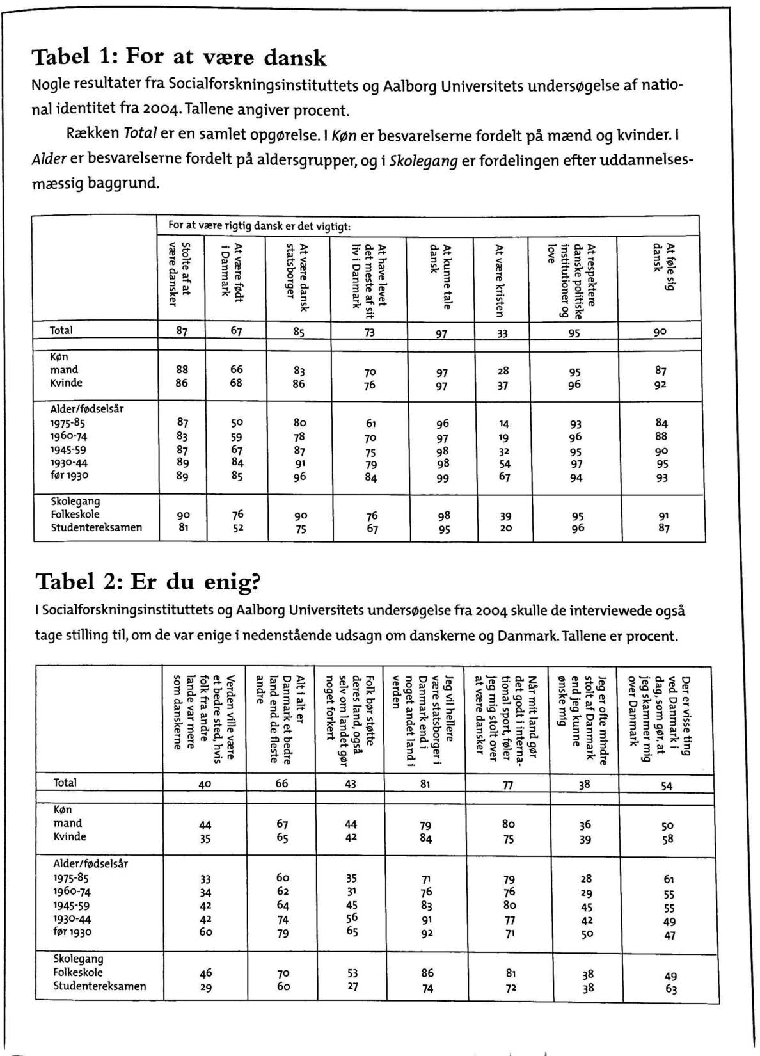 (Kilde: Socialforskningsinstituttet og Aalborg Universitet, 2004)Bilag 4 DanskhedsvideoSe DF´s valgvideo fra 2007. http://www.youtube.com/watch?v=jBSoMiG94EsFilmen starter et meget bestemt sted i Danmark, nemlig ved Vemmningbund. Der er filmet fra Dybbøl Banke med udsigt ud over Vemmingbund, og på den anden side af vandet ses Broagerland.Vemmingbund er farvandet mellem de danske skanser på Dybbøl og de preussiske kanonstillinger på Broagerland. I farvandet forsvarede panserskrivet ”Rolf Krake” Danmark mod angrebet fra syd. Det er god viden at have, når man nu skal I gang med at analyse filmen.Opgave:Noter de nationale symboler man kan se i filmen. Med nationale symboler menes ting, som vi synes, der er “typisk danske”.Hvorfor bruger DF historie i deres valgkampgane?Hvad mener DF egentligt om danskhed? (baseret på videoen og ikke hvad du tror, de tænker). Begrund dit svar med udgangspunkt i videoen.I skal nu selv producere en valgvideo, hvor I forklarer, hvad danskhed er. I kan evt. finde inspiration i disse små videoer ”Hvad vil det sige at være dansk”, hvor en række fremtrædende danskere giver meget forskellige bud på, hvad danskhed er. https://www.youtube.com/watch?v=kNlgpEXAlX8&list=PLx0SxXmRE-Zb1N9g1eSm9281DTGULDX7hOpgaveStart opgaven med at finde 5-10 ting, som I synes, der kendetegner danskhed og/eller Danmark. Til hver af de ting I beslutter jer for, skal I finde billeder eller filme det (måske har I noget ”meget dansk” lige i nærheden fx på skolen eller i lokalområdet), og I skal forklare, hvorfor det er kendetegnende for danskhed. I skal også inddrage viden om krigen og nederlaget i 1864. I må også gerne inddrage anden historie. I skal desuden beslutte jer for genren i jeres film:Er det en valgvideo? I så fald, fra hvilket parti?Er det en reklamefilm for Danmark lavet for at tiltrække flere turister?Er det en integrationsfilm, som udlændige skal se, når de kommer til Danmark, for, at de bedre kan forstå os?LektionsplanLektionsplanLektionsplanLektionsplanLektionsplanLektionsplanModulIndholdsmæssigt fokusFærdighedsmålLæringsmålUndervisningsaktivitetTegn på læring1(1 lektion)ForforståelseEleven kan bruge kanonpunkter til at skabe historisk overblik og sammenhængsforståelseEleven kanredegøre for kanonpunkterne ”Slaget ved Dybbøl” og ”Genforeningen” i forhold til forudsætninger, forløb og følgerEleverne ser kanonfilmen ”Slaget ved Dybbøl” og ”Genforeningen” på historiekanon.com.Eleverne præsenteres for forløbets problemstillinger og læringsmål.Eleverne læser elevteksten om ”Slaget ved Dybbøl” og ”Genforeningen” på historiekanon.com.Eleverne skriver en kort tekst, hvor de opsummerer, hvad de ved om kanonpunkterne ”Slaget ved Dybbøl” og ”Genforeningen” i forhold til forudsætninger, forløb og følger.2(½  lektion)DiskussionEleven kan diskutere kulturs betydning for individer og grupperEleven kangive bud på, hvad danskhed eropstille de vigtigste ting, der knytter sig til danskhedargumentere for deres prioriteringEleverne skal definere danskhed. Læreren beder eleverne tale sammen 2 og 2 om, hvad danskhed er, mens læreren selv gør klar til at lave en fælles mindmap på tavlen. Herefter byder eleverne ind med alle deres bud på, hvad danskhed er. Læreren skriver deres bud op på tavlen. (erfaringsmæssigt kan eleverne opliste en masse mad. Sørg for at reducere mængden af retter).I grupper af 3-4 elever skal eleverne nu udvælge de 10 ting, de mener der er mest danske.Herefter skal de finde de 5 ting, som de mener, er mest danske. Til sidst skal de finde de 3 mest danske ting og fremlægge disse for en anden gruppe og argumentere for, hvorfor disse tre ting er de vigtigste udtryk for danskhed3(1½ lektioner)Nationale symbolerEleven kan diskutere egen og andres historiske bevidsthed  Eleven kanfinde nationale symbolergive bud på, hvad kortfilmen vil fortælle seerne om danskhedDel bilag 1 med eleverne i elektronisk form, så de har linket og kan skrive svarene ned.Eleverne ser kortfilmen ”Der er en yndig mand” (30 min) og besvarer efterfølgende i grupper spørgsmålene. På klassen sammenlignes arbejdet med ”Der er en yndig mand” med arbejdet i modul 2: Er der ting, som I synes, der er særligt dansk, som også forefindes i kortfilmen? Hvorfor eller hvorfor ikke forholder det sig sådan?4(2 lektioner)Synet på Danmark og danskerneEleven kan redegøre for brug af fortiden i argumentation og handlingEleven kan diskutere egen og andres historiske bevidsthed Eleven kan tolke enkel statistikEleven kan forklare historiske forandringers påvirkning af samfund lokalt, regionalt og globaltEleven kanforklare konsekvenserne af nederlaget i 1864analysere danskernes syn på, hvornår man er en rigtig danskerforklare hvordan dansk identitet er et resultat af historiske begivenhederPå klassen vises klippet ”1864 har præget den danske identitet”Der laves en opsummering af klippet på klassen: nævn de eksempler der gives på, hvad krigen i 1864 har haft af betydning for udviklingen af den danske identitet.eleverne arbejder med danskhed baseret på 3 artikler (bilag 2)Eleverne drøfter på klassen indholdet i de tre artikler på baggrund af de spørgsmål, de har arbejdet med. Eleverne laver samlet på klassen en analyse af bilag 3: oversigt over danskernes syn på, hvornår man er en rigtig dansker. Se ”Øvrige gode råd og kommentarer”.5(½ lektion)Historiebrug i politikEleven kan identificere ideologisk indhold i politiske udsagn og beslutningerEleven kan redegøre for brug af fortiden i argumentation og handlingEleven kan redegøre for sammenhænge mellem fortidsfortolkninger, nutidsforståelser og fremtidsforventningerEleven kan diskutere egen og andres historiske bevidsthed  Eleven kananalysere en valgvideoforklare, hvordan DF bevidst bruger historie i deres valgkampagneangive årsager til, at DF bevidst bruger historie i deres valgkampEleverne ser DF´s valgvideo og laver en analyse af den (bilag 4)6(2½ lektioner)Produktion og fremlæggelseEleven kan bruge kanonpunkter til at skabe historisk overblik og sammenhængsforståelseEleven kanproducere en video, der har danskhed som omdrejningspunkt anvende viden om krigen i 1864 Lav en video, der viser danskheden (bilag 4)Videoerne vises på klassen